Гранты Росмолодежи. Три победы педагогов Центра детского творчества Автозаводского районаТри грантовых конкурса-три победы у Автозаводских педагогов Центра детского творчества Автозаводского района:- Анна Сергеевна Гальцина - победитель всероссийского конкурса молодежных проектов среди физических лиц в 2022 году 1 сезон (приказ от 20.05.2022 года № 167), проект "Выездные сборы школьников-волонтеров "Нижегородское достояние" (465000 рублей)- Татьяна Сергеевна Лукоянова - победитель всероссийского конкурса молодежных проектов среди физических лиц в 2022 году "Микрогранты" (приказ от 07.09.2022 № 313), проект по семейному спорту и здоровому образу жизни "Территория спорта" (99000 рублей)- Мария Анатольевна Яргина - победитель всероссийского конкурса молодежных проектов среди физических лиц в 2022 году 2 сезон (приказ от 19.10.2022 № 380), проект "Программа обучения волонтеров-школьников "Калейдоскоп Дружбы" (794000 рублей)Все проекты будут реализованы на территории Автозаводского района города Нижнего Новгорода в 2022-2023 учебном году и в каникулярный период.В рамках проекта "Территория спорта" планируется проведение большого семейного фестиваля и открытых тренировок на базе Д/к "Восток" МБУ ДО "ЦДТ Автозаводского района".Проект "Калейдоскоп Дружбы" стартовал в октябре 2022 года и будет содержать серию образовательных встреч для школьников по добровольчеству, а итогом обучения станет большой фестиваль добровольцев "Калейдоскоп Дружбы" в Автозаводском парке г.Нижний Новгород.Проекты реализуется при грантовой поддержке Федерального агентства по делам молодёжи Росмолодежь.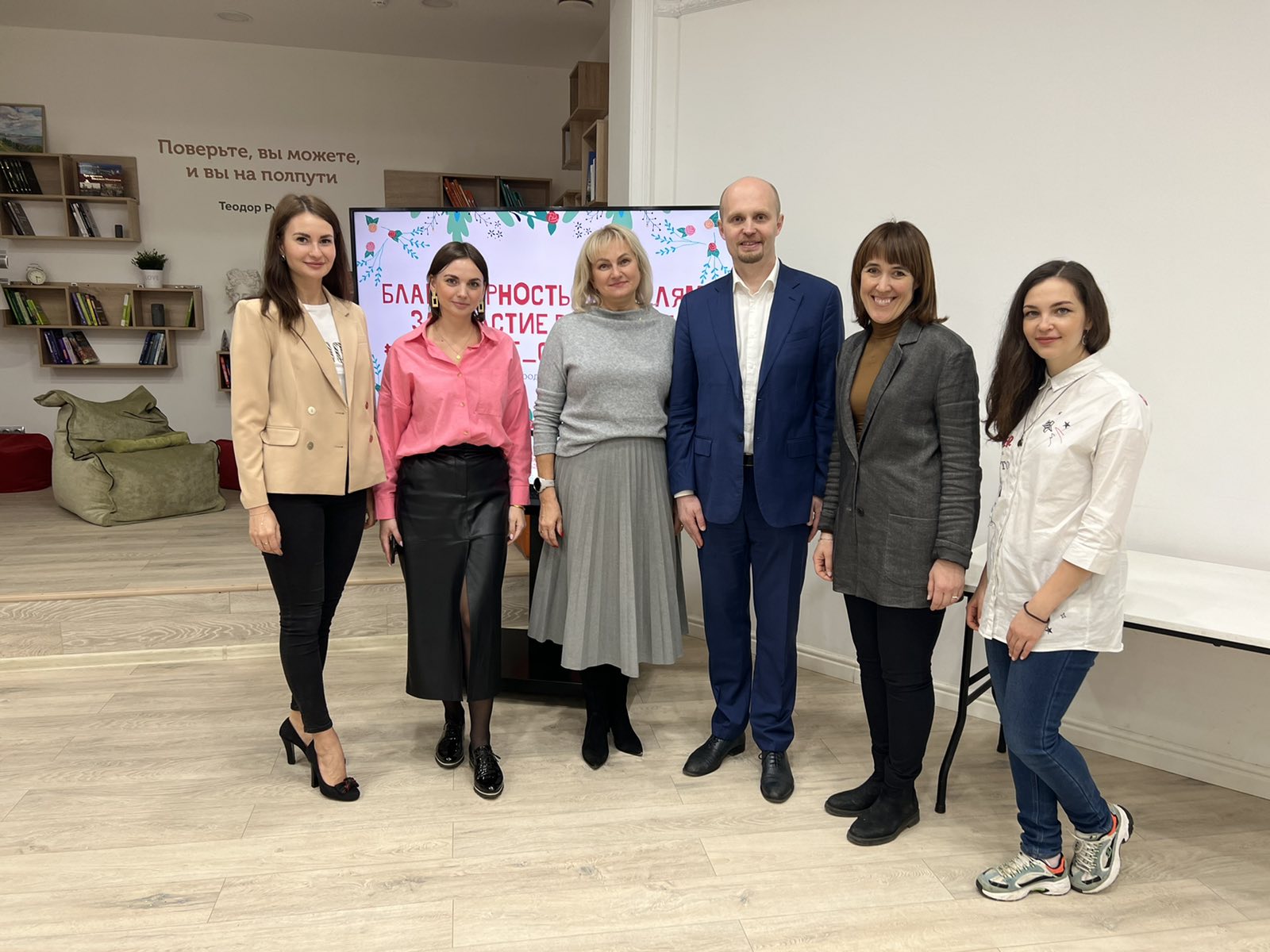 